Islamic Art630 CE to Present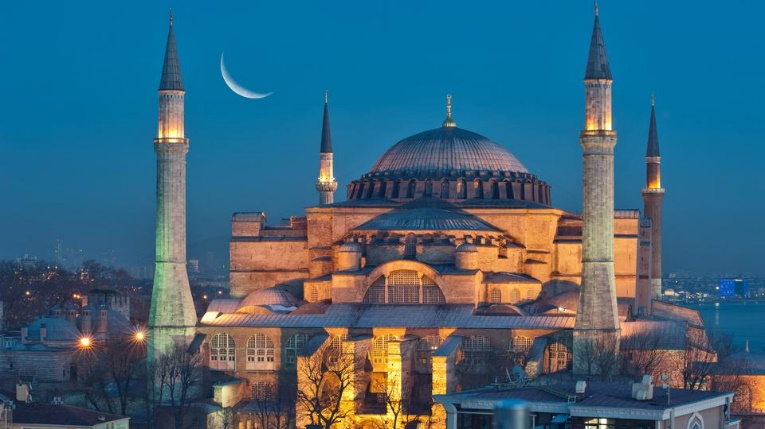 Fully identify the structure.  What was the original religious context and how was it adapted for use in a different religious context?VOCABULARYArabesque-Calligraphy-Hajj-Illuminated Manuscript-Iwan-Jali-Kufic-Mausoleum-Mecca-Mihrab-Minaret-Minbar-Mosque-Muezzin-Muhammad-Muqarna-Pyxis-Qibla-Qur’an-Shahnama (The Book of Kings)Tessellation-Voussoirs-